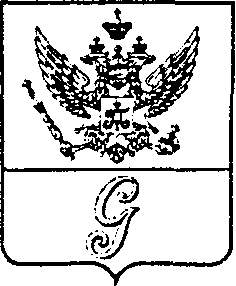 СОВЕТ ДЕПУТАТОВ МУНИЦИПАЛЬНОГО ОБРАЗОВАНИЯ«ГОРОД ГАТЧИНА»ГАТЧИНСКОГО МУНИЦИПАЛЬНОГО РАЙОНАТРЕТЬЕГО СОЗЫВАРЕШЕНИЕОт 24 декабря  2014 года                                                                                 № 78О прогнозном  плане (программе) приватизации имущества  муниципального образования «Город Гатчина» на  2015 год   В соответствии с Федеральным законом от 21.12.2001 № 178-ФЗ           «О приватизации государственного и муниципального имущества», Положением о порядке управления и распоряжения имуществом, находящимся в собственности муниципального образования «Город Гатчина», утвержденным решением совета депутатов МО «Город Гатчина» от 20.12.2006 № 113, руководствуясь Уставом муниципального образования «Город Гатчина», совет депутатов МО «Город Гатчина» Р Е Ш И Л: 1. Утвердить прогнозный план (программу) приватизации имущества муниципального образования «Город Гатчина» на 2015 год согласно приложению.2. Комитету по управлению имуществом Гатчинского муниципального района обеспечить в установленном порядке реализацию прогнозного плана (программы) приватизации имущества муниципального образования «Город Гатчина» на 2015 год.3. Настоящее решение вступает в силу со дня официального опубликования.Глава МО «Город Гатчина»-председатель совета депутатовМО «Город Гатчина»                                                                 В.А. ФилоненкоПриложениек решению совета депутатовМО «Город Гатчина» От 24. 12.2014  № 78Прогнозный план (программа)приватизации имущества муниципального образования «Город Гатчина» на 2015 год1.  Одно-трехэтажное нежилое строение с двумя пристройками, площадью 1340,3 кв. м по адресу: Ленинградская область, г. Гатчина, ул. 7 Армии, д. 22, трансформаторная подстанция (незаверш. строительством), назначение: нежилое, общей площадью застройки 139,3 кв. м, степень готовности 74 %, инв. № 22453, лит. Р, расположенные на земельном участке общей площадью 16141 кв. м,   адрес: Ленинградская область, г. Гатчина,            ул. 7 Армии, д. 22, кадастровый номер: 47:25:01-02-001:0042,категория земель: земли населенных пунктов, разрешенное использование: для размещения производственных и административных зданий, строений, сооружений промышленности, коммунального хозяйства, материально-технического, продовольственного снабжения, сбыта и заготовок,  существующие ограничения права использования:-охранная зона ЛЭП высокого напряжения площадью 3038,1 кв. м;- охранная зона для ремонта и обслуживания фасада здания площадью 48 кв. м;- охранная зона теплотрассы площадью 43 кв. м;- охранная зона воздушной линии  ЛЭП низкого  напряжения площадью 14 кв. м и 10 кв. м;- охранная зона водопровода площадью 357 кв. м;- охранная зона подземного кабеля высокого напряжения площадью 46 кв. м.         2. Нежилое строение, бревенчатое, одноэтажное, с мезонином, с подвалом, с кирпичным погребом и забором, общей площадью 652,9 кв. м, расположенное на земельном участке  общей площадью 2579 кв. м, по адресу: Ленинградская область, г. Гатчина, ул. Карла Маркса, д.16а;-категория земель: земли населенных пунктов;- разрешенное использование: для размещения здания;- кадастровый номер 47:25:0102011:4.          3. Нежилое здание, назначение: нежилое, 1-этажное, лит. А1, общей площадью 84 кв. м, инв. № 1428, с оставшейся частью лит. А, а2, а3, общей площадью застройки 313,4 кв. м, процент оставшейся части: лит. А- 6%;  лит. а2-10%; лит. а3-10%, расположенное на земельном участке общей площадью  4040 кв. м по адресу: Ленинградская область, г. Гатчина,        ул. Рысева, д. 50;- категория земель: земли населенных пунктов;- разрешенное использование: размещение объектов образования;- кадастровый номер:  47:25:0109017:1.          4.  Встроенное нежилое помещение № 2, площадью 74,9 кв. м, расположенное по адресу: Ленинградская область, г. Гатчина,                    ул. Григорина, д. 9.          5. Автомобиль марка, модель ТС: ГАЗ - 31105; 2004 года изготовления; идентификационный номер (VIN) XТН31105041251059; наименование (тип ТС): легковой; модель, № двигателя 406206, 43147862; шасси (рама) без номера; кузов (прицеп) 31105040040332; цвет кузова (кабины, прицепа) буран; мощность двигателя, л.с. (кВт) 96,0 КВТ; рабочий объем двигателя, куб. см 2285; тип двигателя бензиновый; разрешенная максимальная масса, кг 1790; масса без нагрузки, кг 1400;  организация - изготовитель ТС (страна) ОАО «ГАЗ» Горьковский автомобильный завод Россия; наименование организации, выдавшей паспорт, адрес: 603004, Н. Новгород, пр. Ленина, дом 88; дата выдачи паспорта 14.09.2004, ПТС 52 КУ 254626.            6. Автобус  марка, модель  ПАЗ 32053-07, 2007 года изготовления; идентификационный номер (VIN) X1М3205ЕR70004028; наименование (тип ТС) автобус; модель, № двигателя Д245.7Е2,  253058; шасси (рама)    № отсутствует; кузов (кабина, прицеп) № 70004028; цвет кузова (кабины, прицепа) бежевый; мощность двигателя, л. с. (кВт) 122, 4 л. с.; рабочий объем  двигателя, куб. см 4750; тип двигателя дизельный; разрешенная максимальная  масса, кг 8080; масса без нагрузки, кг 5380;  организация–изготовитель ТС (страна) ООО «Павловский автобусный завод»; наименование организации, выдавшей паспорт ООО «Павловский автобусный завод», адрес: г. Павлово Нижегородской обл., ул. Суворова, 1;  дата выдачи паспорта 01.06.2007; ПТС 52 МН 327167.            7. Муниципальное унитарное предприятие «Городская электросеть» г. Гатчина, зарегистрированное за основным государственным  регистрационным номером 1024701245711, свидетельство серия 47            № 000232475, дата внесения записи 02 декабря 2002 года, ИНН/КПП 4705014458/470501001, место нахождения: Россия, 188350, Ленинградская область, г. Гатчина, ул. Чкалова, д. 62.